2o ΔΗΜΟΤΙΚΟ ΣΧΟΛΕΙΟ ΓΛΥΦΑΔΑΣ                        ΓΛΥΦΑΔΑ, 18-01-2021                                                                                                                   Αρ.Πρ. 24ΣΥΜΒΟΥΛΕΥΤΙΚΗ ΥΠΟΣΤΗΡΙΞΗΑγαπητοί γονείς και κηδεμόνες των μαθητών μας,σας ενημερώνουμε, ότι στο σχολείο μας έχει αναλάβει υπηρεσία από 8/01/2021 ο Σχολικός Ψυχολόγος ΠΕ23 κ. Ζιάκας Νικόλαος, ο οποίος θα  παρίσταται στον χώρο μας κάθε Πέμπτη εκάστης εβδομάδας έως λήξης του διδακτικού έτους. Σε κάθε περίπτωση συμβουλευτικής υποστήριξης προσωπικής ή του παιδιού σας καθίσταται αναγκαίο, αφενός  ο προγραμματισμός της συνάντησης μέσω τηλεφωνικής επικοινωνίας με τη Διευθύντρια του σχολείου κι αφετέρου η υπογραφή υπεύθυνης δήλωσης για τη συναίνεση / συγκατάθεση του γονέα για τη συνεργασία. Ο ΣΥΛΛΟΓΟΣ ΔΙΔΑΣΚΟΝΤΩΝ ΚΑΙΗ ΔΙΕΥΘΥΝΣΗ ΤΟΥ ΣΧΟΛΕΙΟΥ.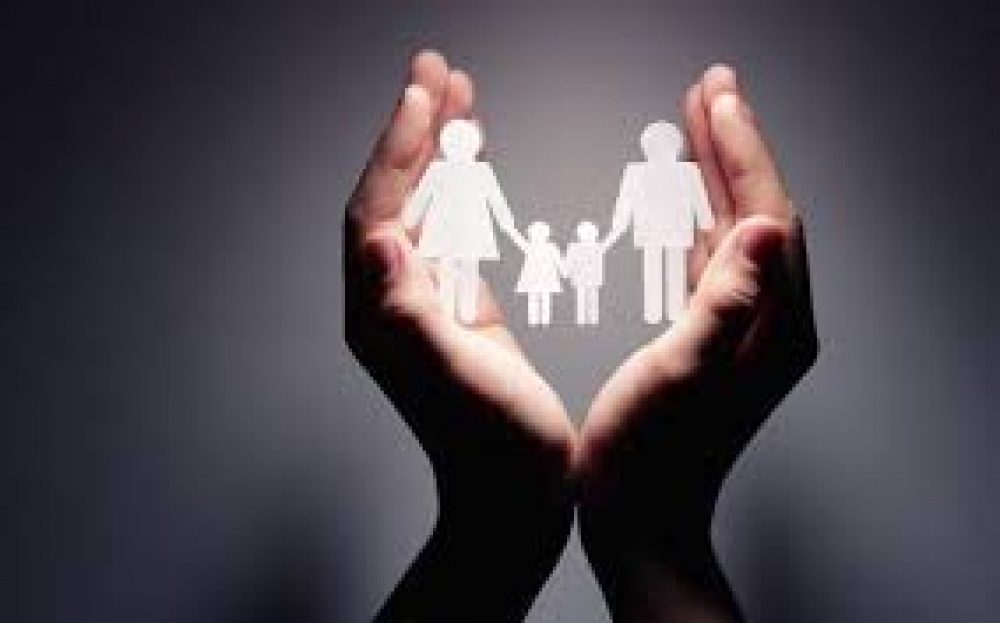 